ȘCOALA  ONLINE  DE  ACASĂLimba și literatura română.  Clasa a XII-aProf. Olimpia Ciucă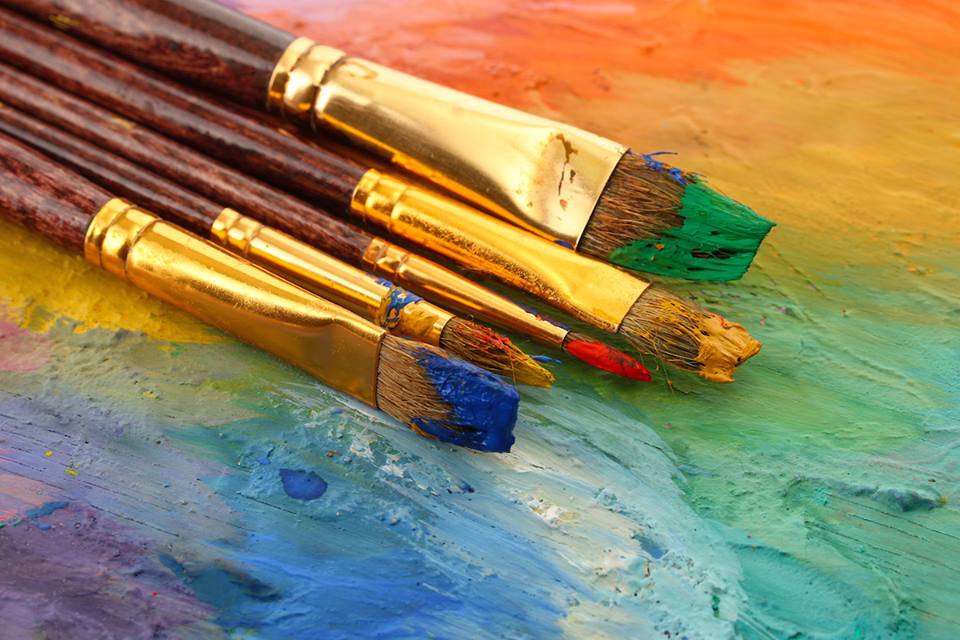 SARCINI DE LUCRUDESCOPERĂ ARTAPornește în călătorie virtuală și descoperă arta și muzeele lumii.Accesează link-urile și alege un muzeu preferat.Încarcă în Classroom tema cu numele muzeului preferat și motivația pentru care l-ai ales.TEME DE REFLECȚIECreează-ți o viziune proprie despre artă și dezvoltă-ți practici autentice de creație artistică, reflectând asupra:Cercetarea despre artă (reflecția asupra artei prin utilizarea teoriilor și metodelor specifice științelor socio-umane);Cercetarea prin artă (reflecția artistului asupra materialelor cu care operează);Cercetarea pentru artă (procesul de gândire ca produs al artei) 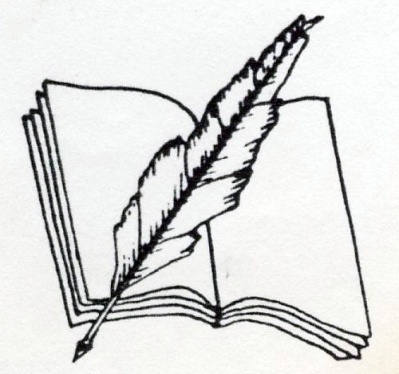 